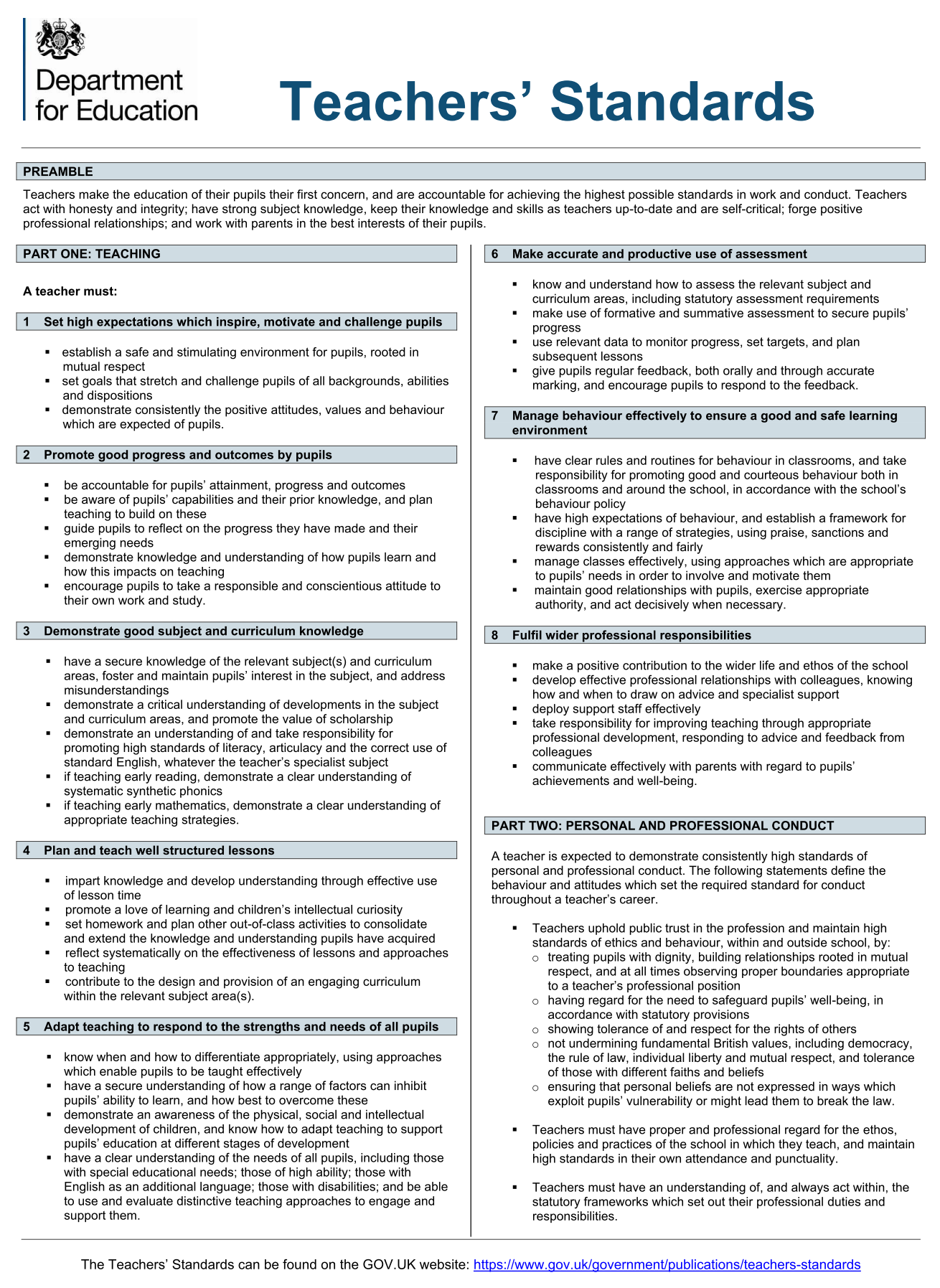 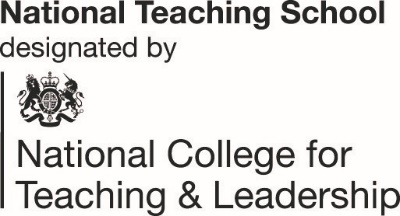 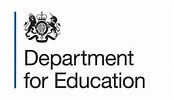 Please send a copy to your chosen Appropriate Body: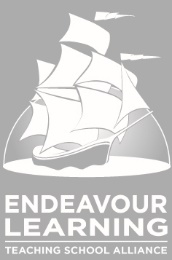 Endeavour Learning TSATarleton AcademyHesketh LaneTarletonPR4 6AQPlease return to: pdo@endeavourlearning.org Please send a copy to your chosen Appropriate Body:Endeavour Learning TSATarleton AcademyHesketh LaneTarletonPR4 6AQPlease return to: pdo@endeavourlearning.org Please send a copy to your chosen Appropriate Body:Endeavour Learning TSATarleton AcademyHesketh LaneTarletonPR4 6AQPlease return to: pdo@endeavourlearning.org Please send a copy to your chosen Appropriate Body:Endeavour Learning TSATarleton AcademyHesketh LaneTarletonPR4 6AQPlease return to: pdo@endeavourlearning.org Please send a copy to your chosen Appropriate Body:Endeavour Learning TSATarleton AcademyHesketh LaneTarletonPR4 6AQPlease return to: pdo@endeavourlearning.org Please send a copy to your chosen Appropriate Body:Endeavour Learning TSATarleton AcademyHesketh LaneTarletonPR4 6AQPlease return to: pdo@endeavourlearning.org Please send a copy to your chosen Appropriate Body:Endeavour Learning TSATarleton AcademyHesketh LaneTarletonPR4 6AQPlease return to: pdo@endeavourlearning.org Please send a copy to your chosen Appropriate Body:Endeavour Learning TSATarleton AcademyHesketh LaneTarletonPR4 6AQPlease return to: pdo@endeavourlearning.org Please send a copy to your chosen Appropriate Body:Endeavour Learning TSATarleton AcademyHesketh LaneTarletonPR4 6AQPlease return to: pdo@endeavourlearning.org Please send a copy to your chosen Appropriate Body:Endeavour Learning TSATarleton AcademyHesketh LaneTarletonPR4 6AQPlease return to: pdo@endeavourlearning.org Please send a copy to your chosen Appropriate Body:Endeavour Learning TSATarleton AcademyHesketh LaneTarletonPR4 6AQPlease return to: pdo@endeavourlearning.org Please send a copy to your chosen Appropriate Body:Endeavour Learning TSATarleton AcademyHesketh LaneTarletonPR4 6AQPlease return to: pdo@endeavourlearning.org Please send a copy to your chosen Appropriate Body:Endeavour Learning TSATarleton AcademyHesketh LaneTarletonPR4 6AQPlease return to: pdo@endeavourlearning.org Please send a copy to your chosen Appropriate Body:Endeavour Learning TSATarleton AcademyHesketh LaneTarletonPR4 6AQPlease return to: pdo@endeavourlearning.org Please send a copy to your chosen Appropriate Body:Endeavour Learning TSATarleton AcademyHesketh LaneTarletonPR4 6AQPlease return to: pdo@endeavourlearning.org Please send a copy to your chosen Appropriate Body:Endeavour Learning TSATarleton AcademyHesketh LaneTarletonPR4 6AQPlease return to: pdo@endeavourlearning.org Please send a copy to your chosen Appropriate Body:Endeavour Learning TSATarleton AcademyHesketh LaneTarletonPR4 6AQPlease return to: pdo@endeavourlearning.org Please send a copy to your chosen Appropriate Body:Endeavour Learning TSATarleton AcademyHesketh LaneTarletonPR4 6AQPlease return to: pdo@endeavourlearning.org Please send a copy to your chosen Appropriate Body:Endeavour Learning TSATarleton AcademyHesketh LaneTarletonPR4 6AQPlease return to: pdo@endeavourlearning.org Please send a copy to your chosen Appropriate Body:Endeavour Learning TSATarleton AcademyHesketh LaneTarletonPR4 6AQPlease return to: pdo@endeavourlearning.org Please send a copy to your chosen Appropriate Body:Endeavour Learning TSATarleton AcademyHesketh LaneTarletonPR4 6AQPlease return to: pdo@endeavourlearning.org NQT induction assessment for the:NQT induction assessment for the:NQT induction assessment for the:NQT induction assessment for the:NQT induction assessment for the:NQT induction assessment for the:NQT induction assessment for the:NQT induction assessment for the:NQT induction assessment for the:NQT induction assessment for the:NQT induction assessment for the:NQT induction assessment for the:NQT induction assessment for the:NQT induction assessment for the:NQT induction assessment for the:NQT induction assessment for the:NQT induction assessment for the:NQT induction assessment for the:NQT induction assessment for the:NQT induction assessment for the:NQT induction assessment for the:End of first assessment period.End of first assessment period.End of first assessment period.End of first assessment period.End of first assessment period.End of first assessment period.End of first assessment period.End of first assessment period.End of first assessment period.End of first assessment period.End of first assessment period.End of first assessment period.End of first assessment period.End of first assessment period.End of first assessment period.End of first assessment period.End of first assessment period.End of first assessment period.End of first assessment period.End of second assessment period.End of second assessment period.End of second assessment period.End of second assessment period.End of second assessment period.End of second assessment period.End of second assessment period.End of second assessment period.End of second assessment period.End of second assessment period.End of second assessment period.End of second assessment period.End of second assessment period.End of second assessment period.End of second assessment period.End of second assessment period.End of second assessment period.End of second assessment period.End of second assessment period.Interim assessment(give brief reasons for interim submission)Interim assessment(give brief reasons for interim submission)Interim assessment(give brief reasons for interim submission)Interim assessment(give brief reasons for interim submission)Interim assessment(give brief reasons for interim submission)Interim assessment(give brief reasons for interim submission)Interim assessment(give brief reasons for interim submission)Instructions for completionWhere tick boxes appear please insert “X”.The head teacher/principal should retain a copy and send a copy of this completed form to the appropriate body within 10 working days of the NQT completing the assessment period.The original copy should be retained by the NQT.Hard copies will be required at certain stages of assessment, particularly for signature, unless they are submitted on-line with the necessary authentication in place of signatures.Full guidance on statutory induction can be found at https://www.gov.uk/government/publications/induction-for-newly-qualified-teachers-nqts Instructions for completionWhere tick boxes appear please insert “X”.The head teacher/principal should retain a copy and send a copy of this completed form to the appropriate body within 10 working days of the NQT completing the assessment period.The original copy should be retained by the NQT.Hard copies will be required at certain stages of assessment, particularly for signature, unless they are submitted on-line with the necessary authentication in place of signatures.Full guidance on statutory induction can be found at https://www.gov.uk/government/publications/induction-for-newly-qualified-teachers-nqts Instructions for completionWhere tick boxes appear please insert “X”.The head teacher/principal should retain a copy and send a copy of this completed form to the appropriate body within 10 working days of the NQT completing the assessment period.The original copy should be retained by the NQT.Hard copies will be required at certain stages of assessment, particularly for signature, unless they are submitted on-line with the necessary authentication in place of signatures.Full guidance on statutory induction can be found at https://www.gov.uk/government/publications/induction-for-newly-qualified-teachers-nqts Instructions for completionWhere tick boxes appear please insert “X”.The head teacher/principal should retain a copy and send a copy of this completed form to the appropriate body within 10 working days of the NQT completing the assessment period.The original copy should be retained by the NQT.Hard copies will be required at certain stages of assessment, particularly for signature, unless they are submitted on-line with the necessary authentication in place of signatures.Full guidance on statutory induction can be found at https://www.gov.uk/government/publications/induction-for-newly-qualified-teachers-nqts Instructions for completionWhere tick boxes appear please insert “X”.The head teacher/principal should retain a copy and send a copy of this completed form to the appropriate body within 10 working days of the NQT completing the assessment period.The original copy should be retained by the NQT.Hard copies will be required at certain stages of assessment, particularly for signature, unless they are submitted on-line with the necessary authentication in place of signatures.Full guidance on statutory induction can be found at https://www.gov.uk/government/publications/induction-for-newly-qualified-teachers-nqts Instructions for completionWhere tick boxes appear please insert “X”.The head teacher/principal should retain a copy and send a copy of this completed form to the appropriate body within 10 working days of the NQT completing the assessment period.The original copy should be retained by the NQT.Hard copies will be required at certain stages of assessment, particularly for signature, unless they are submitted on-line with the necessary authentication in place of signatures.Full guidance on statutory induction can be found at https://www.gov.uk/government/publications/induction-for-newly-qualified-teachers-nqts Instructions for completionWhere tick boxes appear please insert “X”.The head teacher/principal should retain a copy and send a copy of this completed form to the appropriate body within 10 working days of the NQT completing the assessment period.The original copy should be retained by the NQT.Hard copies will be required at certain stages of assessment, particularly for signature, unless they are submitted on-line with the necessary authentication in place of signatures.Full guidance on statutory induction can be found at https://www.gov.uk/government/publications/induction-for-newly-qualified-teachers-nqts Instructions for completionWhere tick boxes appear please insert “X”.The head teacher/principal should retain a copy and send a copy of this completed form to the appropriate body within 10 working days of the NQT completing the assessment period.The original copy should be retained by the NQT.Hard copies will be required at certain stages of assessment, particularly for signature, unless they are submitted on-line with the necessary authentication in place of signatures.Full guidance on statutory induction can be found at https://www.gov.uk/government/publications/induction-for-newly-qualified-teachers-nqts Instructions for completionWhere tick boxes appear please insert “X”.The head teacher/principal should retain a copy and send a copy of this completed form to the appropriate body within 10 working days of the NQT completing the assessment period.The original copy should be retained by the NQT.Hard copies will be required at certain stages of assessment, particularly for signature, unless they are submitted on-line with the necessary authentication in place of signatures.Full guidance on statutory induction can be found at https://www.gov.uk/government/publications/induction-for-newly-qualified-teachers-nqts Instructions for completionWhere tick boxes appear please insert “X”.The head teacher/principal should retain a copy and send a copy of this completed form to the appropriate body within 10 working days of the NQT completing the assessment period.The original copy should be retained by the NQT.Hard copies will be required at certain stages of assessment, particularly for signature, unless they are submitted on-line with the necessary authentication in place of signatures.Full guidance on statutory induction can be found at https://www.gov.uk/government/publications/induction-for-newly-qualified-teachers-nqts Instructions for completionWhere tick boxes appear please insert “X”.The head teacher/principal should retain a copy and send a copy of this completed form to the appropriate body within 10 working days of the NQT completing the assessment period.The original copy should be retained by the NQT.Hard copies will be required at certain stages of assessment, particularly for signature, unless they are submitted on-line with the necessary authentication in place of signatures.Full guidance on statutory induction can be found at https://www.gov.uk/government/publications/induction-for-newly-qualified-teachers-nqts Instructions for completionWhere tick boxes appear please insert “X”.The head teacher/principal should retain a copy and send a copy of this completed form to the appropriate body within 10 working days of the NQT completing the assessment period.The original copy should be retained by the NQT.Hard copies will be required at certain stages of assessment, particularly for signature, unless they are submitted on-line with the necessary authentication in place of signatures.Full guidance on statutory induction can be found at https://www.gov.uk/government/publications/induction-for-newly-qualified-teachers-nqts Instructions for completionWhere tick boxes appear please insert “X”.The head teacher/principal should retain a copy and send a copy of this completed form to the appropriate body within 10 working days of the NQT completing the assessment period.The original copy should be retained by the NQT.Hard copies will be required at certain stages of assessment, particularly for signature, unless they are submitted on-line with the necessary authentication in place of signatures.Full guidance on statutory induction can be found at https://www.gov.uk/government/publications/induction-for-newly-qualified-teachers-nqts Instructions for completionWhere tick boxes appear please insert “X”.The head teacher/principal should retain a copy and send a copy of this completed form to the appropriate body within 10 working days of the NQT completing the assessment period.The original copy should be retained by the NQT.Hard copies will be required at certain stages of assessment, particularly for signature, unless they are submitted on-line with the necessary authentication in place of signatures.Full guidance on statutory induction can be found at https://www.gov.uk/government/publications/induction-for-newly-qualified-teachers-nqts Instructions for completionWhere tick boxes appear please insert “X”.The head teacher/principal should retain a copy and send a copy of this completed form to the appropriate body within 10 working days of the NQT completing the assessment period.The original copy should be retained by the NQT.Hard copies will be required at certain stages of assessment, particularly for signature, unless they are submitted on-line with the necessary authentication in place of signatures.Full guidance on statutory induction can be found at https://www.gov.uk/government/publications/induction-for-newly-qualified-teachers-nqts Instructions for completionWhere tick boxes appear please insert “X”.The head teacher/principal should retain a copy and send a copy of this completed form to the appropriate body within 10 working days of the NQT completing the assessment period.The original copy should be retained by the NQT.Hard copies will be required at certain stages of assessment, particularly for signature, unless they are submitted on-line with the necessary authentication in place of signatures.Full guidance on statutory induction can be found at https://www.gov.uk/government/publications/induction-for-newly-qualified-teachers-nqts Instructions for completionWhere tick boxes appear please insert “X”.The head teacher/principal should retain a copy and send a copy of this completed form to the appropriate body within 10 working days of the NQT completing the assessment period.The original copy should be retained by the NQT.Hard copies will be required at certain stages of assessment, particularly for signature, unless they are submitted on-line with the necessary authentication in place of signatures.Full guidance on statutory induction can be found at https://www.gov.uk/government/publications/induction-for-newly-qualified-teachers-nqts Instructions for completionWhere tick boxes appear please insert “X”.The head teacher/principal should retain a copy and send a copy of this completed form to the appropriate body within 10 working days of the NQT completing the assessment period.The original copy should be retained by the NQT.Hard copies will be required at certain stages of assessment, particularly for signature, unless they are submitted on-line with the necessary authentication in place of signatures.Full guidance on statutory induction can be found at https://www.gov.uk/government/publications/induction-for-newly-qualified-teachers-nqts Instructions for completionWhere tick boxes appear please insert “X”.The head teacher/principal should retain a copy and send a copy of this completed form to the appropriate body within 10 working days of the NQT completing the assessment period.The original copy should be retained by the NQT.Hard copies will be required at certain stages of assessment, particularly for signature, unless they are submitted on-line with the necessary authentication in place of signatures.Full guidance on statutory induction can be found at https://www.gov.uk/government/publications/induction-for-newly-qualified-teachers-nqts Instructions for completionWhere tick boxes appear please insert “X”.The head teacher/principal should retain a copy and send a copy of this completed form to the appropriate body within 10 working days of the NQT completing the assessment period.The original copy should be retained by the NQT.Hard copies will be required at certain stages of assessment, particularly for signature, unless they are submitted on-line with the necessary authentication in place of signatures.Full guidance on statutory induction can be found at https://www.gov.uk/government/publications/induction-for-newly-qualified-teachers-nqts Instructions for completionWhere tick boxes appear please insert “X”.The head teacher/principal should retain a copy and send a copy of this completed form to the appropriate body within 10 working days of the NQT completing the assessment period.The original copy should be retained by the NQT.Hard copies will be required at certain stages of assessment, particularly for signature, unless they are submitted on-line with the necessary authentication in place of signatures.Full guidance on statutory induction can be found at https://www.gov.uk/government/publications/induction-for-newly-qualified-teachers-nqts NQT’s personal details:NQT’s personal details:NQT’s personal details:NQT’s personal details:NQT’s personal details:NQT’s personal details:NQT’s personal details:NQT’s personal details:NQT’s personal details:NQT’s personal details:NQT’s personal details:NQT’s personal details:NQT’s personal details:NQT’s personal details:NQT’s personal details:NQT’s personal details:NQT’s personal details:NQT’s personal details:NQT’s personal details:NQT’s personal details:NQT’s personal details:Full name Full name Full name Full name Full name Full name Full name Full name Full name Full name Full name Full name Full name Full name Former name(s) (where applicable)Former name(s) (where applicable)Former name(s) (where applicable)Former name(s) (where applicable)Former name(s) (where applicable)Former name(s) (where applicable)Former name(s) (where applicable)Date of birthDate of birthDate of birthDfE/teacher reference numberDfE/teacher reference numberDfE/teacher reference numberDfE/teacher reference numberDfE/teacher reference numberDfE/teacher reference numberDfE/teacher reference numberDfE/teacher reference numberDfE/teacher reference numberDfE/teacher reference numberDfE/teacher reference numberNational insurance numberNational insurance numberNational insurance numberNational insurance numberNational insurance numberNational insurance numberNational insurance number/Name of institution (e.g. school or college)Name of institution (e.g. school or college)Name of institution (e.g. school or college)Name of institution (e.g. school or college)Name of institution (e.g. school or college)Name of institution (e.g. school or college)Name of institution (e.g. school or college)Name of institution (e.g. school or college)Name of institution (e.g. school or college)Name of institution (e.g. school or college)Name of institution (e.g. school or college)Name of institution (e.g. school or college)Name of institution (e.g. school or college)Name of institution (e.g. school or college)Name of institution (e.g. school or college)Name of institution (e.g. school or college)DfE institution number (if applicable)DfE institution number (if applicable)DfE institution number (if applicable)DfE institution number (if applicable)DfE institution number (if applicable)/Appropriate body receiving this reportAppropriate body receiving this reportAppropriate body receiving this reportAppropriate body receiving this reportAppropriate body receiving this reportAppropriate body receiving this reportAppropriate body receiving this reportAppropriate body receiving this reportAppropriate body receiving this reportAppropriate body receiving this reportAppropriate body receiving this reportAppropriate body receiving this reportEndeavour Learning TSA (Tarleton Academy)Endeavour Learning TSA (Tarleton Academy)Endeavour Learning TSA (Tarleton Academy)Endeavour Learning TSA (Tarleton Academy)Endeavour Learning TSA (Tarleton Academy)Endeavour Learning TSA (Tarleton Academy)Endeavour Learning TSA (Tarleton Academy)Endeavour Learning TSA (Tarleton Academy)Endeavour Learning TSA (Tarleton Academy)Date of award of QTS:Date of award of QTS:Date of award of QTS:Date of award of QTS:Recommendation:Recommendation:Recommendation:Recommendation:Recommendation:Recommendation:Recommendation:Recommendation:Recommendation:Recommendation:Recommendation:Recommendation:Recommendation:Recommendation:Recommendation:Recommendation:Recommendation:Recommendation:Recommendation:Recommendation:Recommendation:Recommendation:Recommendation:The above named teacher’s performance indicates that he/she is making satisfactory progress against the Teachers’ Standards within the  period.The above named teacher’s performance indicates that he/she is making satisfactory progress against the Teachers’ Standards within the  period.The above named teacher’s performance indicates that he/she is making satisfactory progress against the Teachers’ Standards within the  period.The above named teacher’s performance indicates that he/she is making satisfactory progress against the Teachers’ Standards within the  period.The above named teacher’s performance indicates that he/she is making satisfactory progress against the Teachers’ Standards within the  period.The above named teacher’s performance indicates that he/she is making satisfactory progress against the Teachers’ Standards within the  period.The above named teacher’s performance indicates that he/she is making satisfactory progress against the Teachers’ Standards within the  period.The above named teacher’s performance indicates that he/she is making satisfactory progress against the Teachers’ Standards within the  period.The above named teacher’s performance indicates that he/she is making satisfactory progress against the Teachers’ Standards within the  period.The above named teacher’s performance indicates that he/she is making satisfactory progress against the Teachers’ Standards within the  period.The above named teacher’s performance indicates that he/she is making satisfactory progress against the Teachers’ Standards within the  period.The above named teacher’s performance indicates that he/she is making satisfactory progress against the Teachers’ Standards within the  period.The above named teacher’s performance indicates that he/she is making satisfactory progress against the Teachers’ Standards within the  period.The above named teacher’s performance indicates that he/she is making satisfactory progress against the Teachers’ Standards within the  period.The above named teacher’s performance indicates that he/she is making satisfactory progress against the Teachers’ Standards within the  period.The above named teacher’s performance indicates that he/she is making satisfactory progress against the Teachers’ Standards within the  period.The above named teacher’s performance indicates that he/she is making satisfactory progress against the Teachers’ Standards within the  period.The above named teacher’s performance indicates that he/she is making satisfactory progress against the Teachers’ Standards within the  period.The above named teacher’s performance indicates that he/she is making satisfactory progress against the Teachers’ Standards within the  period.The above named teacher’s performance indicates that he/she is making satisfactory progress against the Teachers’ Standards within the  period.The above named teacher’s performance indicates that he/she is making satisfactory progress against the Teachers’ Standards within the  period.The above named teacher’s performance indicates that he/she is not making satisfactory progress against the Teachers’ Standards for the satisfactory completion of the  period.The above named teacher’s performance indicates that he/she is not making satisfactory progress against the Teachers’ Standards for the satisfactory completion of the  period.The above named teacher’s performance indicates that he/she is not making satisfactory progress against the Teachers’ Standards for the satisfactory completion of the  period.The above named teacher’s performance indicates that he/she is not making satisfactory progress against the Teachers’ Standards for the satisfactory completion of the  period.The above named teacher’s performance indicates that he/she is not making satisfactory progress against the Teachers’ Standards for the satisfactory completion of the  period.The above named teacher’s performance indicates that he/she is not making satisfactory progress against the Teachers’ Standards for the satisfactory completion of the  period.The above named teacher’s performance indicates that he/she is not making satisfactory progress against the Teachers’ Standards for the satisfactory completion of the  period.The above named teacher’s performance indicates that he/she is not making satisfactory progress against the Teachers’ Standards for the satisfactory completion of the  period.The above named teacher’s performance indicates that he/she is not making satisfactory progress against the Teachers’ Standards for the satisfactory completion of the  period.The above named teacher’s performance indicates that he/she is not making satisfactory progress against the Teachers’ Standards for the satisfactory completion of the  period.The above named teacher’s performance indicates that he/she is not making satisfactory progress against the Teachers’ Standards for the satisfactory completion of the  period.The above named teacher’s performance indicates that he/she is not making satisfactory progress against the Teachers’ Standards for the satisfactory completion of the  period.The above named teacher’s performance indicates that he/she is not making satisfactory progress against the Teachers’ Standards for the satisfactory completion of the  period.The above named teacher’s performance indicates that he/she is not making satisfactory progress against the Teachers’ Standards for the satisfactory completion of the  period.The above named teacher’s performance indicates that he/she is not making satisfactory progress against the Teachers’ Standards for the satisfactory completion of the  period.The above named teacher’s performance indicates that he/she is not making satisfactory progress against the Teachers’ Standards for the satisfactory completion of the  period.The above named teacher’s performance indicates that he/she is not making satisfactory progress against the Teachers’ Standards for the satisfactory completion of the  period.The above named teacher’s performance indicates that he/she is not making satisfactory progress against the Teachers’ Standards for the satisfactory completion of the  period.The above named teacher’s performance indicates that he/she is not making satisfactory progress against the Teachers’ Standards for the satisfactory completion of the  period.The above named teacher’s performance indicates that he/she is not making satisfactory progress against the Teachers’ Standards for the satisfactory completion of the  period.The above named teacher’s performance indicates that he/she is not making satisfactory progress against the Teachers’ Standards for the satisfactory completion of the  period.I confirm that the NQT has received a personalised programme of support and monitoring throughout the period specified below in line with the statutory guidance. I confirm that the NQT has received a personalised programme of support and monitoring throughout the period specified below in line with the statutory guidance. I confirm that the NQT has received a personalised programme of support and monitoring throughout the period specified below in line with the statutory guidance. I confirm that the NQT has received a personalised programme of support and monitoring throughout the period specified below in line with the statutory guidance. I confirm that the NQT has received a personalised programme of support and monitoring throughout the period specified below in line with the statutory guidance. I confirm that the NQT has received a personalised programme of support and monitoring throughout the period specified below in line with the statutory guidance. I confirm that the NQT has received a personalised programme of support and monitoring throughout the period specified below in line with the statutory guidance. I confirm that the NQT has received a personalised programme of support and monitoring throughout the period specified below in line with the statutory guidance. I confirm that the NQT has received a personalised programme of support and monitoring throughout the period specified below in line with the statutory guidance. I confirm that the NQT has received a personalised programme of support and monitoring throughout the period specified below in line with the statutory guidance. I confirm that the NQT has received a personalised programme of support and monitoring throughout the period specified below in line with the statutory guidance. I confirm that the NQT has received a personalised programme of support and monitoring throughout the period specified below in line with the statutory guidance. I confirm that the NQT has received a personalised programme of support and monitoring throughout the period specified below in line with the statutory guidance. I confirm that the NQT has received a personalised programme of support and monitoring throughout the period specified below in line with the statutory guidance. I confirm that the NQT has received a personalised programme of support and monitoring throughout the period specified below in line with the statutory guidance. I confirm that the NQT has received a personalised programme of support and monitoring throughout the period specified below in line with the statutory guidance. I confirm that the NQT has received a personalised programme of support and monitoring throughout the period specified below in line with the statutory guidance. I confirm that the NQT has received a personalised programme of support and monitoring throughout the period specified below in line with the statutory guidance. I confirm that the NQT has received a personalised programme of support and monitoring throughout the period specified below in line with the statutory guidance. I confirm that the NQT has received a personalised programme of support and monitoring throughout the period specified below in line with the statutory guidance. I confirm that the NQT has received a personalised programme of support and monitoring throughout the period specified below in line with the statutory guidance. Date of start of this assessment period:Date of start of this assessment period:Date of start of this assessment period:Date of start of this assessment period:Date of start of this assessment period:Date of start of this assessment period:Date of start of this assessment period:Date of start of this assessment period:Date of start of this assessment period:Date of start of this assessment period:Date of start of this assessment period:Date of start of this assessment period:Date of start of this assessment period:Date of start of this assessment period:Date of start of this assessment period:Date of start of this assessment period:Date of start of this assessment period:Date of start of this assessment period:Date of end of this assessment period:Date of end of this assessment period:Date of end of this assessment period:Date of end of this assessment period:Date of end of this assessment period:Date of end of this assessment period:Date of end of this assessment period:Date of end of this assessment period:Date of end of this assessment period:Date of end of this assessment period:Date of end of this assessment period:Date of end of this assessment period:Date of end of this assessment period:Date of end of this assessment period:Date of end of this assessment period:Date of end of this assessment period:Date of end of this assessment period:Date of end of this assessment period:Number of FULL days that can count towards induction during this assessment period: (a single period of induction is approx. 65 days FTE, or one full term)Number of FULL days that can count towards induction during this assessment period: (a single period of induction is approx. 65 days FTE, or one full term)Number of FULL days that can count towards induction during this assessment period: (a single period of induction is approx. 65 days FTE, or one full term)Number of FULL days that can count towards induction during this assessment period: (a single period of induction is approx. 65 days FTE, or one full term)Number of FULL days that can count towards induction during this assessment period: (a single period of induction is approx. 65 days FTE, or one full term)Number of FULL days that can count towards induction during this assessment period: (a single period of induction is approx. 65 days FTE, or one full term)Number of FULL days that can count towards induction during this assessment period: (a single period of induction is approx. 65 days FTE, or one full term)Number of FULL days that can count towards induction during this assessment period: (a single period of induction is approx. 65 days FTE, or one full term)Number of FULL days that can count towards induction during this assessment period: (a single period of induction is approx. 65 days FTE, or one full term)Number of FULL days that can count towards induction during this assessment period: (a single period of induction is approx. 65 days FTE, or one full term)Number of FULL days that can count towards induction during this assessment period: (a single period of induction is approx. 65 days FTE, or one full term)Number of FULL days that can count towards induction during this assessment period: (a single period of induction is approx. 65 days FTE, or one full term)Number of FULL days that can count towards induction during this assessment period: (a single period of induction is approx. 65 days FTE, or one full term)Number of FULL days that can count towards induction during this assessment period: (a single period of induction is approx. 65 days FTE, or one full term)Number of FULL days that can count towards induction during this assessment period: (a single period of induction is approx. 65 days FTE, or one full term)Number of FULL days that can count towards induction during this assessment period: (a single period of induction is approx. 65 days FTE, or one full term)Number of FULL days that can count towards induction during this assessment period: (a single period of induction is approx. 65 days FTE, or one full term)Number of FULL days that can count towards induction during this assessment period: (a single period of induction is approx. 65 days FTE, or one full term)Number of FULL days that can count towards induction during this assessment period: (a single period of induction is approx. 65 days FTE, or one full term)Number of FULL days that can count towards induction during this assessment period: (a single period of induction is approx. 65 days FTE, or one full term)Number of FULL days that can count towards induction during this assessment period: (a single period of induction is approx. 65 days FTE, or one full term)Number of FULL days that can count towards induction during this assessment period: (a single period of induction is approx. 65 days FTE, or one full term)Number of FULL days that can count towards induction during this assessment period: (a single period of induction is approx. 65 days FTE, or one full term)Number of FULL days that can count towards induction during this assessment period: (a single period of induction is approx. 65 days FTE, or one full term)Number of FULL days that can count towards induction during this assessment period: (a single period of induction is approx. 65 days FTE, or one full term)Number of FULL days that can count towards induction during this assessment period: (a single period of induction is approx. 65 days FTE, or one full term)Number of FULL days that can count towards induction during this assessment period: (a single period of induction is approx. 65 days FTE, or one full term)Number of FULL days that can count towards induction during this assessment period: (a single period of induction is approx. 65 days FTE, or one full term)Number of FULL days that can count towards induction during this assessment period: (a single period of induction is approx. 65 days FTE, or one full term)Number of FULL days that can count towards induction during this assessment period: (a single period of induction is approx. 65 days FTE, or one full term)Number of FULL days that can count towards induction during this assessment period: (a single period of induction is approx. 65 days FTE, or one full term)Number of FULL days that can count towards induction during this assessment period: (a single period of induction is approx. 65 days FTE, or one full term)Number of FULL days that can count towards induction during this assessment period: (a single period of induction is approx. 65 days FTE, or one full term)Number of FULL days that can count towards induction during this assessment period: (a single period of induction is approx. 65 days FTE, or one full term)Number of FULL days that can count towards induction during this assessment period: (a single period of induction is approx. 65 days FTE, or one full term)Number of FULL days that can count towards induction during this assessment period: (a single period of induction is approx. 65 days FTE, or one full term)Does the NQT work:Does the NQT work:Does the NQT work:Does the NQT work:Does the NQT work:Does the NQT work:Full timeFull timeFull timeFull timePart time  - indicate proportion of FTE:       Part time  - indicate proportion of FTE:       Part time  - indicate proportion of FTE:       Part time  - indicate proportion of FTE:       Part time  - indicate proportion of FTE:       Part time  - indicate proportion of FTE:       Part time  - indicate proportion of FTE:       Part time  - indicate proportion of FTE:       Part time  - indicate proportion of FTE:       Part time  - indicate proportion of FTE:       Part time  - indicate proportion of FTE:       Number of days of absence during this assessment periodNumber of days of absence during this assessment periodNumber of days of absence during this assessment periodNumber of days of absence during this assessment periodNumber of days of absence during this assessment periodNumber of days of absence during this assessment periodNumber of days of absence during this assessment periodNumber of days of absence during this assessment periodNumber of days of absence during this assessment periodNumber of days of absence during this assessment periodNumber of days of absence during this assessment periodNumber of days of absence during this assessment periodNumber of days of absence during this assessment periodNumber of days of absence during this assessment periodNumber of days of absence during this assessment periodNumber of days of absence during this assessment periodNumber of days of absence during this assessment periodNumber of days of absence during this assessment periodAssessment of progress against the Teachers’ Standards:The head teacher/principal or induction tutor should record, in the boxes set out on the following pages, brief details of the NQT’s progress against the Teachers’ Standards including:strengthsareas requiring further development, even where progress is satisfactory (for example aspects of the Teachers’ Standards which the NQT has yet to meet); and areas of concernevidence used to inform the judgementstargets for the next period of assessmentThe boxes will expand as you type; however, if you wish to handwrite the report, you may continue on a separate sheet.Comments must be in the context of and make reference to each of the specific Teachers’ Standards, which are set out in full detail on the final page of the form.S1. Set high expectations which inspire, motivate and challenge pupilsS2. Promote good progress and outcomes by pupilsS3. Demonstrate good subject and curriculum knowledgeS4. Plan and teach well structured lessonsS5. Adapt teaching to respond to the strengths and needs of all pupilsS6. Make accurate and productive use of assessmentS7. Manage behaviour effectively to ensure a good and safe learning environmentS8. Fulfil wider professional responsibilitiesPart Two: Personal and Professional ConductTargets (for the next period of induction)Comments by the NQT:Comments by the NQT:Comments by the NQT:Comments by the NQT:Comments by the NQT:Comments by the NQT:Comments by the NQT:Comments by the NQT:Comments by the NQT:Comments by the NQT:Comments by the NQT:Comments by the NQT:The NQT should record their comments or observations on their induction to date.Please reflect on your time throughout this assessment period and consider whether:you feel that this report reflects the discussions that you have had with your induction tutor and/or head teacher during this assessment periodyou are receiving your full range of entitlements in accordance with regulations and guidance (http://www.education.gov.uk/schools/leadership/deployingstaff/b0066959/induction-newly-qualified-teachers)there are any areas where you feel you require further development/support/guidance when looking towards the next stage of your induction. If so, what are these areas?The NQT should record their comments or observations on their induction to date.Please reflect on your time throughout this assessment period and consider whether:you feel that this report reflects the discussions that you have had with your induction tutor and/or head teacher during this assessment periodyou are receiving your full range of entitlements in accordance with regulations and guidance (http://www.education.gov.uk/schools/leadership/deployingstaff/b0066959/induction-newly-qualified-teachers)there are any areas where you feel you require further development/support/guidance when looking towards the next stage of your induction. If so, what are these areas?The NQT should record their comments or observations on their induction to date.Please reflect on your time throughout this assessment period and consider whether:you feel that this report reflects the discussions that you have had with your induction tutor and/or head teacher during this assessment periodyou are receiving your full range of entitlements in accordance with regulations and guidance (http://www.education.gov.uk/schools/leadership/deployingstaff/b0066959/induction-newly-qualified-teachers)there are any areas where you feel you require further development/support/guidance when looking towards the next stage of your induction. If so, what are these areas?The NQT should record their comments or observations on their induction to date.Please reflect on your time throughout this assessment period and consider whether:you feel that this report reflects the discussions that you have had with your induction tutor and/or head teacher during this assessment periodyou are receiving your full range of entitlements in accordance with regulations and guidance (http://www.education.gov.uk/schools/leadership/deployingstaff/b0066959/induction-newly-qualified-teachers)there are any areas where you feel you require further development/support/guidance when looking towards the next stage of your induction. If so, what are these areas?The NQT should record their comments or observations on their induction to date.Please reflect on your time throughout this assessment period and consider whether:you feel that this report reflects the discussions that you have had with your induction tutor and/or head teacher during this assessment periodyou are receiving your full range of entitlements in accordance with regulations and guidance (http://www.education.gov.uk/schools/leadership/deployingstaff/b0066959/induction-newly-qualified-teachers)there are any areas where you feel you require further development/support/guidance when looking towards the next stage of your induction. If so, what are these areas?The NQT should record their comments or observations on their induction to date.Please reflect on your time throughout this assessment period and consider whether:you feel that this report reflects the discussions that you have had with your induction tutor and/or head teacher during this assessment periodyou are receiving your full range of entitlements in accordance with regulations and guidance (http://www.education.gov.uk/schools/leadership/deployingstaff/b0066959/induction-newly-qualified-teachers)there are any areas where you feel you require further development/support/guidance when looking towards the next stage of your induction. If so, what are these areas?The NQT should record their comments or observations on their induction to date.Please reflect on your time throughout this assessment period and consider whether:you feel that this report reflects the discussions that you have had with your induction tutor and/or head teacher during this assessment periodyou are receiving your full range of entitlements in accordance with regulations and guidance (http://www.education.gov.uk/schools/leadership/deployingstaff/b0066959/induction-newly-qualified-teachers)there are any areas where you feel you require further development/support/guidance when looking towards the next stage of your induction. If so, what are these areas?The NQT should record their comments or observations on their induction to date.Please reflect on your time throughout this assessment period and consider whether:you feel that this report reflects the discussions that you have had with your induction tutor and/or head teacher during this assessment periodyou are receiving your full range of entitlements in accordance with regulations and guidance (http://www.education.gov.uk/schools/leadership/deployingstaff/b0066959/induction-newly-qualified-teachers)there are any areas where you feel you require further development/support/guidance when looking towards the next stage of your induction. If so, what are these areas?The NQT should record their comments or observations on their induction to date.Please reflect on your time throughout this assessment period and consider whether:you feel that this report reflects the discussions that you have had with your induction tutor and/or head teacher during this assessment periodyou are receiving your full range of entitlements in accordance with regulations and guidance (http://www.education.gov.uk/schools/leadership/deployingstaff/b0066959/induction-newly-qualified-teachers)there are any areas where you feel you require further development/support/guidance when looking towards the next stage of your induction. If so, what are these areas?The NQT should record their comments or observations on their induction to date.Please reflect on your time throughout this assessment period and consider whether:you feel that this report reflects the discussions that you have had with your induction tutor and/or head teacher during this assessment periodyou are receiving your full range of entitlements in accordance with regulations and guidance (http://www.education.gov.uk/schools/leadership/deployingstaff/b0066959/induction-newly-qualified-teachers)there are any areas where you feel you require further development/support/guidance when looking towards the next stage of your induction. If so, what are these areas?The NQT should record their comments or observations on their induction to date.Please reflect on your time throughout this assessment period and consider whether:you feel that this report reflects the discussions that you have had with your induction tutor and/or head teacher during this assessment periodyou are receiving your full range of entitlements in accordance with regulations and guidance (http://www.education.gov.uk/schools/leadership/deployingstaff/b0066959/induction-newly-qualified-teachers)there are any areas where you feel you require further development/support/guidance when looking towards the next stage of your induction. If so, what are these areas?The NQT should record their comments or observations on their induction to date.Please reflect on your time throughout this assessment period and consider whether:you feel that this report reflects the discussions that you have had with your induction tutor and/or head teacher during this assessment periodyou are receiving your full range of entitlements in accordance with regulations and guidance (http://www.education.gov.uk/schools/leadership/deployingstaff/b0066959/induction-newly-qualified-teachers)there are any areas where you feel you require further development/support/guidance when looking towards the next stage of your induction. If so, what are these areas?I have discussed this report with the induction tutor and/or head teacher:I have discussed this report with the induction tutor and/or head teacher:I have discussed this report with the induction tutor and/or head teacher:I have discussed this report with the induction tutor and/or head teacher:I have discussed this report with the induction tutor and/or head teacher:I have discussed this report with the induction tutor and/or head teacher:I have discussed this report with the induction tutor and/or head teacher:YesYesNoI have the following comments to make:I have the following comments to make:I have the following comments to make:I have the following comments to make:I have the following comments to make:I have the following comments to make:I have the following comments to make:I have the following comments to make:I have the following comments to make:I have the following comments to make:I have the following comments to make:I have the following comments to make:Will this NQT be remaining at this school for a further assessment period? (approx. 65 days or one term) Will this NQT be remaining at this school for a further assessment period? (approx. 65 days or one term) Will this NQT be remaining at this school for a further assessment period? (approx. 65 days or one term) Will this NQT be remaining at this school for a further assessment period? (approx. 65 days or one term) Will this NQT be remaining at this school for a further assessment period? (approx. 65 days or one term) Will this NQT be remaining at this school for a further assessment period? (approx. 65 days or one term) Will this NQT be remaining at this school for a further assessment period? (approx. 65 days or one term) Will this NQT be remaining at this school for a further assessment period? (approx. 65 days or one term) Will this NQT be remaining at this school for a further assessment period? (approx. 65 days or one term) Will this NQT be remaining at this school for a further assessment period? (approx. 65 days or one term) Will this NQT be remaining at this school for a further assessment period? (approx. 65 days or one term) Will this NQT be remaining at this school for a further assessment period? (approx. 65 days or one term) YesNoNoNoNoNoNoNoNoIf not, then please attach details of the school/appropriate body the NQT is moving to, and contact information.If not, then please attach details of the school/appropriate body the NQT is moving to, and contact information.If not, then please attach details of the school/appropriate body the NQT is moving to, and contact information.If not, then please attach details of the school/appropriate body the NQT is moving to, and contact information.If not, then please attach details of the school/appropriate body the NQT is moving to, and contact information.If not, then please attach details of the school/appropriate body the NQT is moving to, and contact information.If not, then please attach details of the school/appropriate body the NQT is moving to, and contact information.If not, then please attach details of the school/appropriate body the NQT is moving to, and contact information.If not, then please attach details of the school/appropriate body the NQT is moving to, and contact information.If not, then please attach details of the school/appropriate body the NQT is moving to, and contact information.If not, then please attach details of the school/appropriate body the NQT is moving to, and contact information.If not, then please attach details of the school/appropriate body the NQT is moving to, and contact information.This form should be signed below, unless it is being sent electronically in which case it must be sent from the head teacher/principal's mailbox and copied to the NQT and induction tutor.This form should be signed below, unless it is being sent electronically in which case it must be sent from the head teacher/principal's mailbox and copied to the NQT and induction tutor.This form should be signed below, unless it is being sent electronically in which case it must be sent from the head teacher/principal's mailbox and copied to the NQT and induction tutor.This form should be signed below, unless it is being sent electronically in which case it must be sent from the head teacher/principal's mailbox and copied to the NQT and induction tutor.This form should be signed below, unless it is being sent electronically in which case it must be sent from the head teacher/principal's mailbox and copied to the NQT and induction tutor.This form should be signed below, unless it is being sent electronically in which case it must be sent from the head teacher/principal's mailbox and copied to the NQT and induction tutor.This form should be signed below, unless it is being sent electronically in which case it must be sent from the head teacher/principal's mailbox and copied to the NQT and induction tutor.This form should be signed below, unless it is being sent electronically in which case it must be sent from the head teacher/principal's mailbox and copied to the NQT and induction tutor.This form should be signed below, unless it is being sent electronically in which case it must be sent from the head teacher/principal's mailbox and copied to the NQT and induction tutor.This form should be signed below, unless it is being sent electronically in which case it must be sent from the head teacher/principal's mailbox and copied to the NQT and induction tutor.This form should be signed below, unless it is being sent electronically in which case it must be sent from the head teacher/principal's mailbox and copied to the NQT and induction tutor.This form should be signed below, unless it is being sent electronically in which case it must be sent from the head teacher/principal's mailbox and copied to the NQT and induction tutor.Signed: Head teacher/principal Signed: Head teacher/principal Signed: Head teacher/principal Signed: Head teacher/principal Signed: Head teacher/principal Signed: Head teacher/principal DateDateDateDateDateDateDateFull name (CAPITALS)Full name (CAPITALS)Full name (CAPITALS)Full name (CAPITALS)Full name (CAPITALS)Full name (CAPITALS)Full name (CAPITALS)Full name (CAPITALS)Full name (CAPITALS)Full name (CAPITALS)Full name (CAPITALS)Full name (CAPITALS)Full name (CAPITALS)Signed: NQTSigned: NQTSigned: NQTSigned: NQTSigned: NQTSigned: NQTDateDateDateDateDateDateDateFull name (CAPITALS)Full name (CAPITALS)Full name (CAPITALS)Full name (CAPITALS)Full name (CAPITALS)Full name (CAPITALS)Full name (CAPITALS)Full name (CAPITALS)Full name (CAPITALS)Full name (CAPITALS)Full name (CAPITALS)Full name (CAPITALS)Full name (CAPITALS)Signed: Induction tutor (if different from head teacher/principal)Signed: Induction tutor (if different from head teacher/principal)Signed: Induction tutor (if different from head teacher/principal)Signed: Induction tutor (if different from head teacher/principal)Signed: Induction tutor (if different from head teacher/principal)Signed: Induction tutor (if different from head teacher/principal)DateDateDateDateDateDateDateFull name (CAPITALS)Full name (CAPITALS)Full name (CAPITALS)Full name (CAPITALS)Full name (CAPITALS)Full name (CAPITALS)Full name (CAPITALS)Full name (CAPITALS)Full name (CAPITALS)Full name (CAPITALS)Full name (CAPITALS)Full name (CAPITALS)Full name (CAPITALS)